浙江新闻奖新媒体作品报送目录(宁波记协)序号作品标题字数（时长）作者(主创人员）编辑推荐单位参评项目1“双百”惠民行集体（朱安伟、陈冬冬、赖小惠、崔燕、金雅男、张枫、车君斐、杨丹、应波、韩立萍、郭静、陈捷、代衎、周应玮）集体（张伟方、朱宇、梅子满、沈严、冯雷、高洁）宁波日报报业集团新闻专题2今天，我发布！H5赵鹏、吕荣、郑仲晔、樊卓婧、任山葳、吴玉涵、忻宁集体（王籍、张志龙、戴巧泽、王顺富、任晓云、雷军虎）宁波日报报业集团新闻专题3甬派专访|小乡镇发布全球标准，为什么能？13分23秒俞越、柯善露、杨公允、孙宇卓、黄国飚集体（易鹤、冯瑄、梅子满、沈之蓥）宁波日报报业集团新闻访谈4锻“甲”建“网”，桥梁大国攻克世界难题2分57秒集体（邓少华、易鹤、何巧巧、孔锡成、史米可、孙宇卓、黄国飚）梅子满、沈严、陈思佳宁波日报报业集团短视频现场新闻5香港随队官员第一次来故乡宁波，“爷爷曾特意教我两句宁波话”14秒谢舒奕、胡琦朱尉宁波日报报业集团短视频现场新闻6“支教校长”张振生：跨越千里，只为孩子“推开一扇窗”文字2497字视频6分钟王籍、卢科霞、朱尉、陈金辉、石奕懿、朱佳凯、乐骁立徐叶、叶飞、任晓云宁波日报报业集团短视频现场新闻7漫长的目送6分21秒樊卓婧、王淞、朱佳凯、王海波、张丽娜、刘蓉王籍、吕荣、赵鹏宁波日报报业集团短视频现场新闻8全国首单蓝碳拍卖，甬派带你一“碳”究竟集体（易鹤、俞越、冯瑄、杨公允、吴冠夏、张钱鸿、孙宇卓、史米可、陈隽、孔锡成、何巧巧、沈孙晖、张燕、李芮、董惊鸿）柯善露、梅子满、陈思佳宁波日报报业集团移动直播9匠心远航——寻找“一带一路”上的宁职院李贵军、黄合、何峰、龚哲明、史米可、郑旭辉朱宇、沈严、梅子满宁波日报报业集团融合报道10赤瓜礁“飞鸿传书”35载，今天请您来续写何峰、俞越、张昊、陈思佳、洪朕禹集体（朱宇、龚哲明、郑旭辉、梅子满)宁波日报报业集团融合报道11“甬易办”惠企惠民政务服务平台李贵军、李风、赖小惠、冯雷、车君斐、应波、陈奉凤、蒋寒霄张伟方、郭静、崔燕宁波日报报业集团应用创新12村医有编：更安心，更有干劲！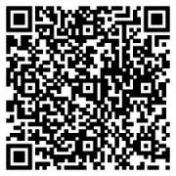 1004字徐宁、陈嘉玮、刘莹徐宁、胡旭霞、沈建华宁波广播电视集团新闻评论13“千万工程”实施二十周年的宁波实践—“你”的颜色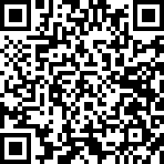 41分59秒蒋博、王秋萍、吴巧沈建华、胡旭霞、毛思宁波广播电视集团新闻访谈14刚刚！亚运火种抵达宁波北仑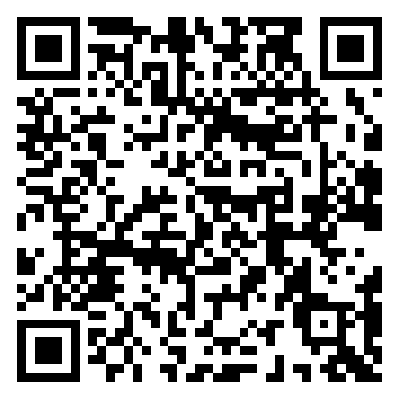 9秒洪旭娇、金铭、王岳森陈炳宁波广播电视集团短视频现场新闻15“狂飙”四国外语 宁波公交车驾驶员等你来battle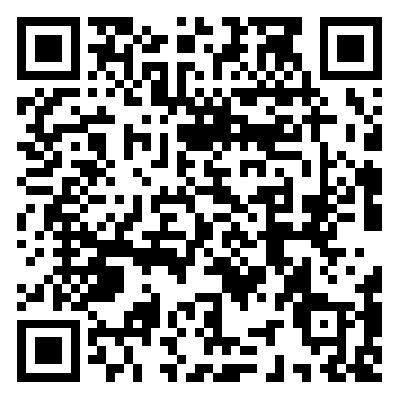 32秒杨彦翀、洪旭娇、虞金辉陈炳宁波广播电视集团短视频现场新闻16宁波4名救援队员驰援土耳其地震灾区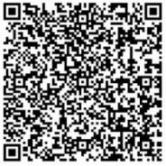 24秒钟佳蓥、罗以哲钟佳蓥宁波广播电视集团短视频现场新闻17当古画照进现实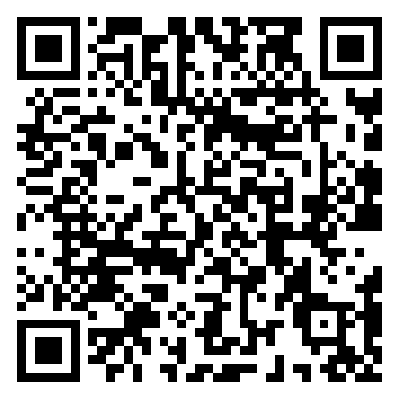 25秒林楚楚、张文茜杨彦翀、潘志君宁波广播电视集团短视频专题报道18亚运图标会动？不止会动！神级还原！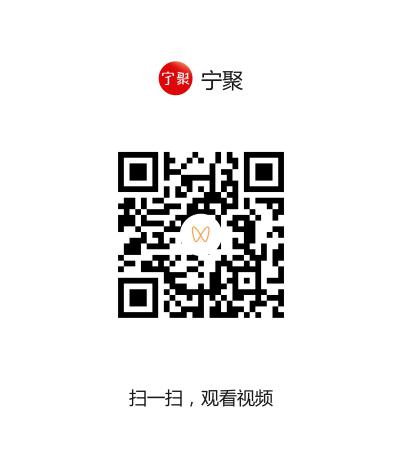 1分30秒汪昊、蔡丽莉、徐旭之、钱力、张俊朱幼琴、姚昊宁波广播电视集团短视频专题报道19明州宋卷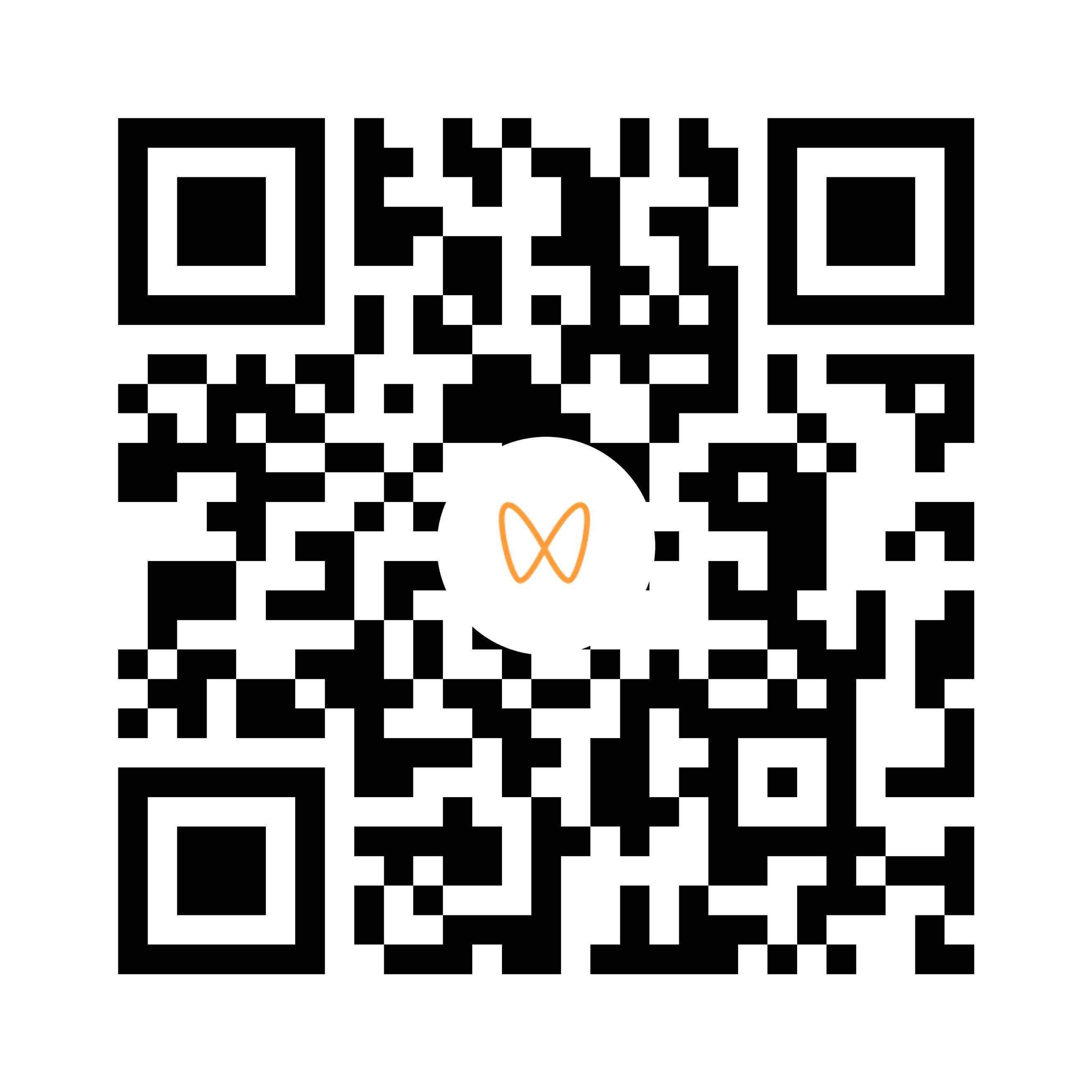 2分47秒陈臻、周啸哲、李雯倩、罗音吟、张睿周啸哲宁波广播电视集团短视频专题报道20《倒计时100天、100屏、100分——“亚运宁波向未来”》大型融媒体直播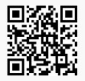 100分钟姜娴、冯勇、邵磊、蒋昕、姚慧慧、陈杰、蔺鲁、陈青禾蒋昕宁波广播电视集团移动直播21上完这堂“太空课”，他们想当宇航员！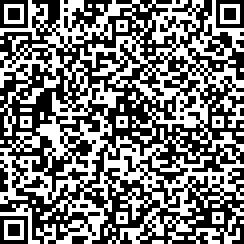 1636字毛思文、钟佳蓥、李宁毛思文、王秋萍宁波广播电视集团融合报道22杭州亚运会火炬传递宁波站独家解码12.7公里！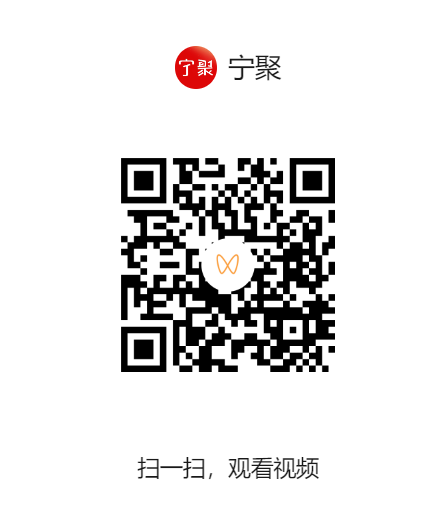 59秒钱力、蔡丽莉、张俊、吴金城朱幼琴、姚昊宁波广播电视集团应用创新